Работа победителяРегиональный исследовательский и творческий конкурс, посвященный истории государственной символики Российской Федерации и официальной символики Мурманской области «Овеянные славою флаг наш и герб»Номинация «Литературное  творчество»Сказка о том, как флаг нашел свой смысл жизни.Автор: Зайцева Анастасия, 14 летМБОУ г. Мурманска СОШ №19А классРуководитель: Лишина А.Д.Здравствуй, дорогой друг. Сейчас ты держишь в своих руках  рассказ. Он  посвящен моей скромной и простой, но очень важной для всех жителей России  жизни. Я не простой герой – я государственный флаг Российской Федерации. Должно быть, ты подумал, дружок: « Что может быть интересного в жизни флага? Развевается себе на зданиях и всё».  Но я скажу: ты ошибаешься. 	И сейчас я расскажу тебе о себе. Моя жизнь началась совсем недавно на ткацкой фабрике. Меня сшили добрыми руками, упаковали в красивый и прочный пакет и привезли в одно государственное здание. Рабочие подняли на его крышу, прикрепили к флагштоку, и теперь я развеваюсь над всем городом. Мой портрет известен всем жителям нашей страны и даже гражданам других государств.  Прямоугольное полотно из трех горизонтальных полос: верхняя полоса белая, средняя – синяя, нижняя – красная. Я всегда нахожусь высоко над землей, на крышах правительственных зданий, на флагштоках,  во время государственных праздников развеваюсь на всех домах, в период спортивных мероприятий – над трибунами стадионов. Но мне сначала там было очень одиноко. Я смотрел сверху вниз на спешащих куда-то людей и завидовал им. Ведь у них есть цель в жизни, работа, семьи, друзья. Очень часто я замечал на их лицах улыбки. А в мою душу пробиралась тоска: я не испытывал радости от жизни. Я понятия не имел, как мне изменить своё существование. 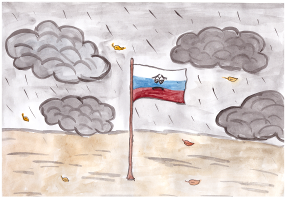 		И вот в один безоблачный, ясный день мимо меня шли отец с сыном. С первого взгляда - обычные прохожие. Но именно они сыграли в моей жизни важную роль. Мое внимание привлёк их разговор: они говорили обо мне. 	Папа сказал своему сыну: - Малыш, посмотри наверх. Видишь, на крыше здания красуется флаг. Это не простой флаг, а символ нашей страны.- А зачем он нужен? – спросил мальчик.  - Он всегда приветствует  всех людей, живущих в России, и гостей из других стран. - Папа, всегда именно этот флаг был главным в нашей стране?- Нет, сынок, не всегда. Именно такой флаг, он ещё называется триколор по трём разноцветным полосам, появился в России только во времена императора Петра Первого в восемнадцатом веке. Под этим флагом русская армия одерживала победы в восемнадцатом, в девятнадцатом и в начале двадцатого веков. Около трёх столетий весь мир знал и уважал его. Потом в силу разных причин, о которых ты узнаешь, когда подрастёшь, этот флаг исчез. Но в 90-ые годы двадцатого века россияне решили, что надо его вернуть. И вот  трехцветный российский стяг опять развевается над нашей страной.  Даже за границей он будет рядом с тобой.  Смотри, как он гордо веет на ветру, потому что он – символ России. Мы так же должны гордиться своей страной.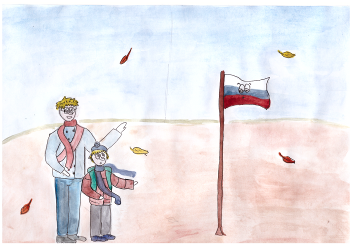 Малыш ничего не ответил отцу, только посмотрел на меня с улыбкой, наполненной уважением. 		Слова прохожего пробудили во мне совесть. Как же я мог не гордиться своей ролью? Быть символом государства – это большая честь, достойная не каждого. С этого дня мой образ мыслей изменился. Я уже не грустил, глядя на прохожих. Я гордо веял над городом во всей красе, символизируя всю красоту России. В моих цветах спрятана вся наша огромная страна. В белом – бесконечные просторы русского севера, чистота и благородство людей. В синем – бескрайние моря, реки, озера. Честность, высокие помыслы жителей страны, семейные и духовные ценности. В красном – многовековая история России. 		Я понял, что самое главное в моей жизни то, что я – один из трёх символов нашего государства, наряду с гербом и гимном, которые связаны с историей страны и которыми гордятся ее жители. Это моя почетная обязанность. 		Вскоре после услышанного разговора я оказался на международной конференции, где познакомился со своими              коллегами – государственными флагами других стран: Франции, Великобритании, Японии… Каждый из них так же, как и я, гордится своим государством.  Они  с уважением относятся друг к другу и ко мне. 		Сейчас у меня много друзей.  Это солнце, с которым я встречаюсь каждое утро, и его лучики освещают меня так, чтобы все россияне меня видели. Еще один мой друг – ветер. Именно он помогает мне так красиво и величественно развеваться. Но самые близкие мои друзья – граждане России. Они дарят мне свои улыбки и верят только в лучшее. 		Вот, дружочек, что я тебе хотел рассказать о том, как я нашел свой смысл жизни. Я не знаю, кем ты станешь, когда ты вырастишь: летчиком, художником, инженером, строителем или выберешь любой другой путь в своей жизни. Россия дает тебе широкие возможности. Помни, друг, ты живешь в великой стране.  А я всегда помогу тебе, ведь я – символ твоей страны, а значит и твой.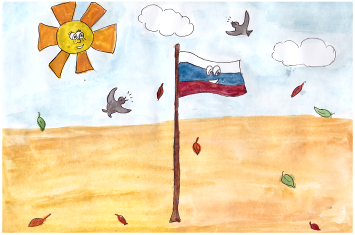 